Hướng dẫn giải câu 1 trang 128 bài 29 Địa lí 12 giúp các em thấy tốc độ tăng trưởng giá trị sản xuất ngành trồng trọt theo từng nhóm cây trồng cả nước từ năm 1990 tới năm 2005.Câu hỏiCho bảng số liệu:Vẽ biểu đồ thể hiện cơ cấu giá trị sản xuất công nghiệp phân theo thành phần kinh tế của nước ta năm 1996 và 2005. Nêu nhận xét.Phương pháp giải- Sử dụng kĩ năng tính toán, xử lí số liệu thống kê.- Tính bán kính hình tròn- Sử dụng kĩ năng vẽ biểu đồ tròn.- Sử dụng kĩ năng nhận xét biểu đồ và bảng số liệu.Lời giải câu 1 trang 128 sgk Địa lí lớp 12Bước 1. Xử lí số liệu (%)- Sử dụng kĩ năng tính toán, xử lí số liệu về tỉ trọng thành phần.- Công thức tính: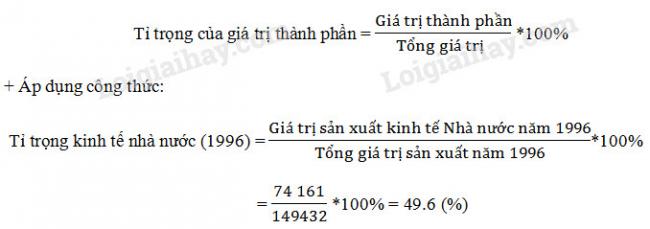 Tương tự ta tính được kết quả ở bảng sau:Bước 2. Tính bán kính hình tròn (R)- Công thức + Gọi bán kính đường tròn là R + Bán kính năm đầu tiên (R1) = 1 đơn vị bán kính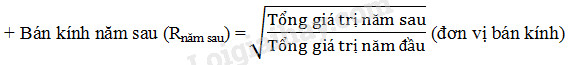 - Áp dụng công thức: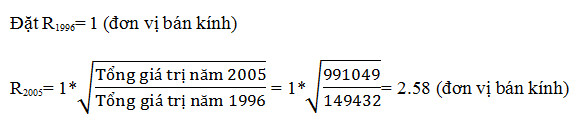 Bước 3. Vẽ biểu đồ:- Chú ý: tên biểu đồ, chú giải, đơn vị đầy đủ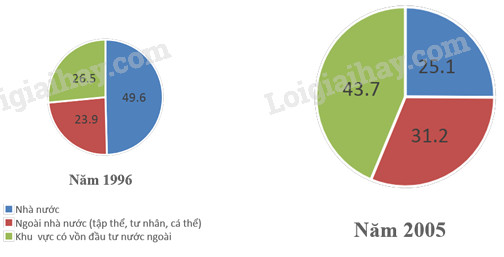 Biểu đồ thể hiện cơ cấu giá trị sản xuất công nghiệp phân theo thành phần kinh tế nước ta năm 1996 và 2005* Nhận xét:Nhìn chung cơ cấu giá trị sản xuất theo thành phần kinh tế nước ta có sự chuyển biến theo hướng tích cực trong giai đoạn 1996 -2005.- Khu vực nhà nước năm 1996 chiếm tỉ trọng cao nhất (49,6%) nhưng đến năm 2005 giảm xuống còn 25,1% với tỉ trọng thấp nhất.- Khu vực ngoài nhà nước năm 1996 có tỉ trọng thấp nhất (23,9%) và đến 2005 có tỉ trọng đứng thứ hai (31.2%).- Khu vực có vốn đầu tư nước ngoài mặc dù năm 1996 có tỉ trọng lớn thứ 2 (26,5% nhưng đến năm 2005 đã vươn lên với tỉ trọng cao nhất trong cơ cấu giá trị sản xuất (43,7%).--------------------------------------------------------------------» Xem thêm:Hướng dẫn chi tiết cách giải các bài tập Địa lí lớp 12 sách giáo khoaBảng 29.1. Giá trị sản xuất công nghiệp phân theo thành phần kinh tế (giá thực tế) (Đơn vị: tỉ đồng)Bảng 29.1. Giá trị sản xuất công nghiệp phân theo thành phần kinh tế (giá thực tế) (Đơn vị: tỉ đồng)Bảng 29.1. Giá trị sản xuất công nghiệp phân theo thành phần kinh tế (giá thực tế) (Đơn vị: tỉ đồng)NămThành phần kinh tế19962005Nhà nước            74 161             249 085Ngoài nhà nước (Tập thể, tư nhân, cá thể)            35 682             308 854Khu vực có vốn đầu tư nước ngoài            39 589             433 110Bảng: Cơ cấu tỉ trọng giá trị sản xuất phân theo thành phần kinh tế nước ta năm 1996 và 2005Bảng: Cơ cấu tỉ trọng giá trị sản xuất phân theo thành phần kinh tế nước ta năm 1996 và 2005Bảng: Cơ cấu tỉ trọng giá trị sản xuất phân theo thành phần kinh tế nước ta năm 1996 và 2005NămThành phần kinh tế19962005Nhà nước            49.6             25.1Ngoài nhà nước (Tập thể, tư nhân, cá thể)            23.9             31.2Khu vực có vốn đầu tư nước ngoài            26.5             43.7